«Декоративная тарелочка». Мастер-класс по изготовлению подарка для мамы к 8 мартаМастер – класс «Декоративная тарелочка»Задачи: Привлекать детей к изготовлению подарков маме, воспитывать уважение к воспитателям, мамам, бабушкам.Развивать у детей эмоциональный отклик, вызвать интерес по изготовлению цветов из бумаги создавая композицию. Возраст детей от 5 лет до 7лет. Материал для поделки : цветная бумага, цветные салфетки, одноразовая тарелка, ножницы, клей, нитки, карандаш. Данный материал может быть использован при проведении родительского собрания. Ознакомление родителей с техникой изготовления подарка позволит развить у них инициативу взаимодействия с детьми. 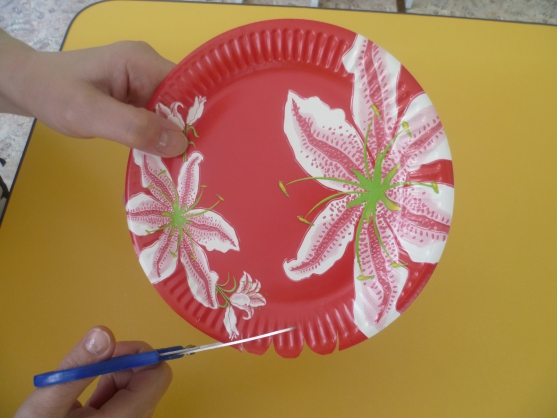 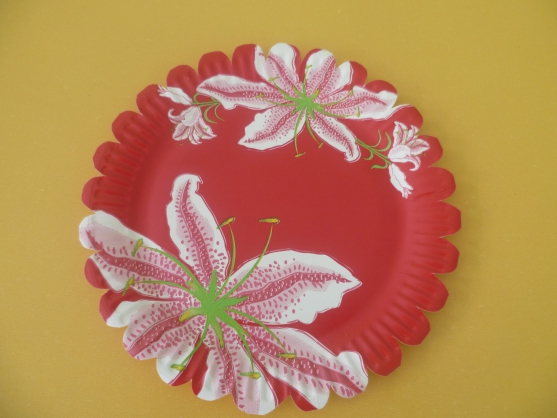 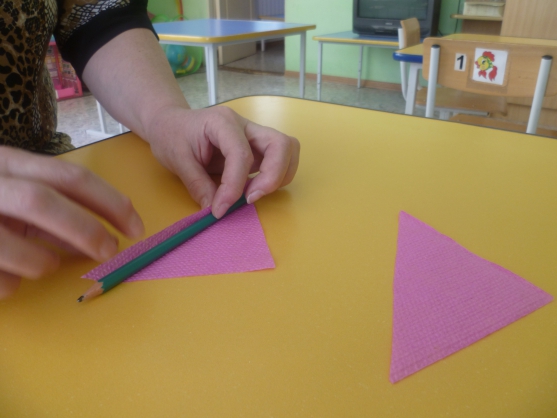 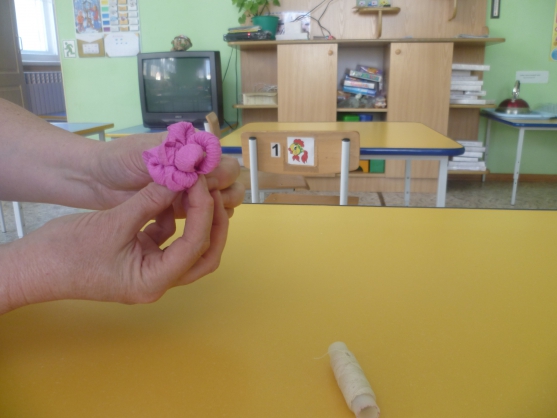 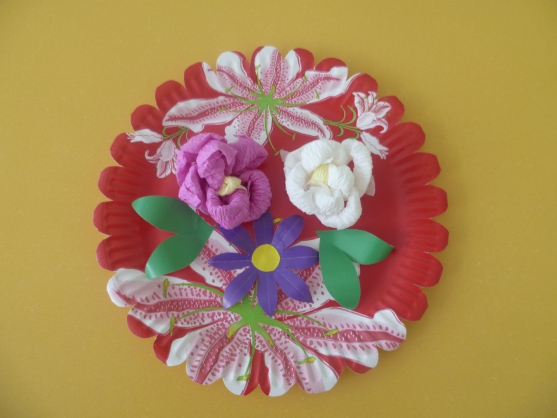 